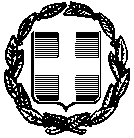 ΕΛΛΗΝΙΚΗ ΔΗΜΟΚΡΑΤΙΑ                                   Μαγούλα  22/2/2017ΝΟΜΟΣ ΛΑΚΩΝΙΑΣ                                             Αριθ. Πρωτ: 4286ΔΗΜΟΣ ΣΠΑΡΤΗΣ   Δ/ΝΣΗ ΟΙΚ. ΥΠΗΡΕΣΙΩΝΤΜΗΜΑ ΠΡΟΫΠΟΛΟΓΙΣΜΟΥ-ΛΟΓΙΣΤΗΡΙΟΥΚΑΙ ΠΡΟΜΗΘΕΙΩΝ                                       ΔΙΑΚΗΡΥΞΗ ΔΗΜΟΠΡΑΣΙΑΣ ΓΙΑ ΤΗΝ ΕΚΠΟΙΗΣΗ ΚΙΝΗΤΟΥΟ ΔΗΜΑΡΧΟΣΈχοντας υπόψη:α) το Π.Δ. 270/81, (ΦΕΚ Α' 77/30-3-81)β) τον Δ.Κ.Κ. (Ν.3463/06)γ) το Ν.3852/10δ) την αριθ. 11/30-01-2017 απόφαση του Δημοτικού Συμβουλίου για την έγκριση εκποίησης μεταλλικών κάδων ε) την από 16-01-2017  έκθεση εκτίμησης της επιτροπής που συγκροτήθηκε με την υπ’ αριθμόν  490/21-11-2016  απόφαση του Δημάρχου. στ) την αριθ. 28/2017 απόφαση της Οικονομικής επιτροπής με την οποία καθορίστηκαν οι όροι της δημοπρασίας. ΠΡΟΚΗΡΥΣΣΟΥΜΕδημοπρασία πλειοδοτική, φανερή και προφορική για την εκποίηση κατεστραμμένων μεταλλικών κάδων απορριμμάτων,  του Δήμου Σπάρτης.1) Περιγραφή του κινητούΤο προς εκποίηση κινητό πράγμα του Δήμου Σπάρτης αφορά2) Τρόπος Διενέργειας της ΔημοπρασίαςΗ δημοπρασία είναι φανερή και προφορική, διεξάγεται δε κατά την ορισθείσα ημέρα και ώρα που αναφέρεται παρακάτω. Η δημοπρασία μπορεί να συνεχιστεί και πέραν της οριζόμενης στη διακήρυξη ώρας, εφ' όσον εξακολουθούν άνευ διακοπής οι προσφορές. Για τη συνέχιση της δημοπρασίας και πέραν της οριζόμενης ώρας αποφασίζει η Επιτροπή , η απόφαση της οποίας καταχωρείται  στα πρακτικά.Οι προσφορές των πλειοδοτών αναγράφονται στα πρακτικά κατά σειρά εκφωνήσεως μετά του ονοματεπωνύμου του πλειοδότη. Πάσα προσφορά είναι δεσμευτική δια τον εκάστοτε πλειοδοτούντα, η δέσμευση δε αύτη μεταφέρεται αλληλοδιαδόχως από τον πρώτο στους ακόλουθους και επιβαρύνει οριστικώς τον τελευταίο πλειοδότη.  Αν κάποιος πλειοδοτεί για λογαριασμό άλλου, οφείλει να δηλώσει τούτο προς την επί της δημοπρασίας επιτροπή, προ της ενάρξεως του συναγωνισμού, παρουσιάζοντας και το προς τούτο νόμιμο πληρεξούσιο έγγραφο, αλλιώς θεωρείται ότι μετέχει για δικό του λογαριασμό. Η απόφαση της επί της δημοπρασίας επιτροπής περί αποκλεισμού ενδιαφερομένου να συμμετάσχει στη δημοπρασία, επειδή δεν πληρεί τους υπό της οικείας διακηρύξεως προβλεπόμενους όρους, αναγράφεται στα πρακτικά. Τα πρακτικά της δημοπρασίας συντάσσονται εφ' απλού χάρτου. 3) Εγγύηση συμμετοχήςΟυδείς είναι δεκτός στην δημοπρασία, αν δεν προσαγάγει, για την συμμετοχή του στη δημοπρασία, ως εγγύηση στην επιτροπή διενεργείας της δημοπρασίας, γραμμάτιο συστάσεως παρακαταθήκης του Ταμείου Παρακαταθηκών και Δανείων ή εγγυητική επιστολή ανεγνωρισμένης Τράπεζας ή βεβαίωση του Ταμείου Παρακαταθηκών και Δανείων περί παρακαταθέσεως σε αυτό από αυτόν που επιθυμεί να λάβει μέρος στην δημοπρασία ή άλλου ο οποίος ενεργεί για λογαριασμό του διαγωνιζομένου, ομολογιών Δημοσίου, Τραπέζης, ή Οργανισμού κοινής ωφελείας, που αναγνωρίζεται για εγγυοδοσίες, ποσό ίσο προς το ένα δέκατο (1/10) του  οριζόμενου ελάχιστου ορίου πρώτης προσφοράς της διακήρυξης.Οι εγγυήσεις συμμετοχής συντάσσονται κατά τον τύπο που ισχύει στο Δημόσιο.4) Τόπος και ημέρα διεξαγωγής της δημοπρασίαςΗ δημοπρασία θα διεξαχθεί την 13η  Μαρτίου 2017 ημέρα Δευτέρα  από ώρα  14:00  έως ώρα 14:30   στο Δημοτικό κατάστημα- Κεντρικής πλατείας Σπάρτης, αίθουσα συνεδριάσεων του Δημοτικού Συμβουλίου.Εάν η δημοπρασία δεν διεξαχθεί την παραπάνω αναφερόμενη ημερομηνία, θα επαναληφθεί την επόμενη εργάσιμη ημέρα την ίδια ώρα.      5) Ελάχιστο όριο της πρώτης προσφοράς-Κριτήριο κατακύρωσηςΚριτήριο για τη κατακύρωση της δημοπρασίας θα είναι η υψηλότερη συνολική τιμή και για τα τρία είδη που θα επιτευχθεί, κατά την διαδικασία και τη λήξη της διαδικασίας.Το κατώτατο όριο της πρώτης προσφοράς ορίζεται σε 0.09 €/κιλό και για τα τρία είδη, όπως εκτιμήθηκε από την αρμόδια επιτροπή εκτίμησης των προς εκποίηση μεταλλικών κάδων.Κάθε μεταγενέστερη της πρώτης προσφοράς θα αυξάνεται τουλάχιστον κατά ένα λεπτό (0,01) ευρώ από την προηγούμενη της.                                             6)  Δικαίωμα συμμετοχής Δικαίωμα συμμετοχής στο διαγωνισμό έχει οποιοσδήποτε, νομικό  ή φυσικό πρόσωπο, με την προϋπόθεση ότι δεν είναι οφειλέτης του Δήμου Σπάρτης και το οποίο αποδεικνύεται με την κατάθεση δημοτικής ενημερότητας από την ΤαμειακήΥπηρεσία του Δήμου Σπάρτης.Η συμμετοχή στη δημοπρασία προϋποθέτει πλήρη γνώση και ανεπιφύλακτη αποδοχή των όρων της διακήρυξης καθώς και την πλήρη γνώση των προς εκποίηση κάδων απορριμμάτων.7) ΕγγυητήςΟ τελευταίος πλειοδότης υποχρεούται να παρουσιάσει αξιόχρεο εγγυητή, ο οποίος να μην είναι οφειλέτης του Δήμου Σπάρτης και  θα υπογράψει τα πρακτικά της δημοπρασίας και έτσι καθίσταται αλληλεγγύως και εις ολόκληρον υπεύθυνος με αυτόν για την εκπλήρωση των όρων της σύμβασης.                                                   8)Ενστάσεις Οι ενστάσεις για τη διεξαγωγή της δημοπρασίας κατατίθενται στην Οικονομική Επιτροπή μέχρι και την επομένη εργάσιμη ημέρα από τη διεξαγωγή της δημοπρασίας. Αν η ένσταση κατατεθεί στο Δήμο, πρωτοκολλείται και την ίδια ημέρα διαβιβάζεται στην οικονομική επιτροπή. Τα πρακτικά του διαγωνισμού μαζί με τις τυχόν ενστάσεις, για τις οποίες πρέπει να λάβει αιτιολογημένη απόφαση η Οικονομική Επιτροπή, αποστέλλονται στον Γενικό Γραμματέα της Αποκεντρωμένης Διοίκησης για επικύρωση. 
9) Δικαίωμα αποζημίωσηςΟ τελευταίος πλειοδότης δεν αποκτά δικαίωμα προς αποζημίωση από τη μη έγκριση των πρακτικών της δημοπρασίας από το αρμόδιο όργανο του δήμου.10) ΣύμβασηΟ τελευταίος πλειοδότης υποχρεούται εντός δέκα ημερών από της κοινοποιήσεως σ’ αυτόν της αποφάσεως  περί κατακυρώσεως ή εγκρίσεως του αποτελέσματος της δημοπρασίας και προ της συντάξεως και υπογραφής του συμβολαίου, να καταβάλει ολόκληρο το τίμημα εις το δημοτικό ή κοινοτικό ταμείο.Ο τελευταίος πλειοδότης υποχρεούται όπως εντός δέκα ημερών από την κοινοποίηση, που ενεργείται με αποδεικτικό παραλαβής, της απόφασης της διοικητικής αρχής περί κατακυρώσεως ή εγκρίσεως του αποτελέσματος της δημοπρασίας, να προσέλθει μαζί με τον εγγυητή του για την σύνταξη και υπογραφή του συμβολαίου άλλως και η κατατεθείσα εγγύηση καταπίπτει υπέρ του δήμου χωρίς δικαστική παρέμβαση. Ενεργείται δε αναπλειστηριασμός εις βάρος του και του εγγυητή του, οι οποίοι ευθύνονται για το μεγαλύτερο τυχόν οικονομικό αποτέλεσμα της δημοπρασίας από αυτό της προηγούμενης.Μετά το πέρας της παραπάνω προθεσμίας των δέκα ημερών το συμβόλαιο θεωρείται ότι καταρτίστηκε οριστικά.                                            11) Διάρκεια ΣύμβασηςΗ διάρκεια της συμβατικής σχέσης ορίζεται σε δύο (2) μήνες από την υπογραφή της συμβάσεως προκειμένου να πραγματοποιηθεί η πλήρη αποκομιδή των καταγεγραμμένων κατεστραμμένων μεταλλικών κάδων του Δήμου και πιθανών νέων που  θα προκύψουν κατά τη διάρκεια υλοποίησης της.12) Ευθύνη ΔήμουΟ δήμος Σπάρτης δεν ευθύνεται έναντι του αγοραστού δι' οιανδήποτε εκνίκηση του πράγματος, υποχρεουμένου του δήμου εις περίπτωσιν εκνικήσεως, να επιστρέψει εις τον αγοραστή το καταβληθέν τίμημα ατόκως, εις περίπτωσιν δε μερικής τοιαύτης, αναλόγου ποσού, οριζομένου δι' αποφάσεως του δημοτικού συμβουλίου, χωρίς να αποκλείεται η προσφυγή εις τα δικαστήρια.13) Επανάληψη της δημοπρασίαςΗ δημοπρασία επαναλαμβάνεται οίκοθεν από τον δήμαρχο εάν δεν παρουσιάσθηκε κατ' αυτήν πλειοδότης. Η δημοπρασία επαναλαμβάνεται κατόπιν αποφάσεως του δημοτικού συμβουλίου όταν:α) το αποτέλεσμα αυτής δεν εγκριθεί από την Οικονομική επιτροπή  λόγω σφάλματος στη διενέργεια της δημοπρασίαςβ) μετά την κατακύρωση της δημοπρασίας, ο τελευταίος πλειοδότης και ο εγγυητής του αρνούνται να υπογράψουν τα πρακτικά, ή τη σύμβαση  επίσης όταν μετά την κοινοποίηση στον τελευταίο πλειοδότη της εγκριτικής επί του αποτελέσματος της δημοπρασίας αποφάσεως δεν προσέλθει αυτός εμπροθέσμως για την σύνταξη και υπογραφή της σύμβασης.Στην περίπτωση (β) η δημοπρασία, επαναλαμβάνεται εις βάρος του τελευταίου πλειοδότη και του εγγυητή αυτού, ως ελάχιστον δε όριο προσφοράς ορίζεται το επ' ονόματι τούτου κατακυρωθέν ποσόν, δυνάμενο να μειωθεί με απόφασης του δημοτικού συμβουλίου. Η επαναληπτική δημοπρασία γνωστοποιείται με περιληπτική διακήρυξη του δημάρχου αναφερομένης στους όρους της πρώτης διακήρυξης και δημοσιευομένης, πέντε (5) τουλάχιστον ημέρας προ της ημέρας της διενέργειας της δημοπρασίας, διεξάγεται δε σύμφωνα με τα όσα αναφέρθηκαν.Η επανάληψη της δημοπρασίας ενεργείται με βάση τη δοθείσα τελευταία προσφορά κατά την προηγούμενη δημοπρασία.                                   14) Υποχρεώσεις αναδόχουΗ μεταφορά των κάδων θα γίνει με οχήματα του πλειοδότη.Ο πλειοδότης υποχρεούται να ζυγίσει με δικά του έξοδα  και ευθύνη τους κατεστραμμένους κάδους προκειμένου να προσδιοριστεί το ακριβές τους βάρος, παρουσία υπαλλήλου που θα οριστεί από τη Δ/νση Περιβάλλοντος.Μετά τη  ζύγιση θα συντάσσεται πρωτόκολλο ζύγισης υπογεγραμμένο από τον πλειοδότη και τον υπάλληλο της Δ/νσης Περιβάλλοντος που επιβλέπει τη ζύγιση.Σε περίπτωση πλεονάζουσας απόκλισης από το αρχικό προϋπολογισθέν βάρος των δημοπρατούμενων δια της παρούσας κάδων μετά τη ζύγιση θα καταβάλλεται το τίμημα από τον πλειοδότη για το επιπλέον βάρος σύμφωνα με την τιμή της προσφοράς του. Σε αντίθετη περίπτωση θα επιστραφεί στον πλειοδότη το ανάλογο ποσό.15) Δημοσίευση ΔιακήρυξηςΗ διακήρυξη θα δημοσιευθεί με φροντίδα του δημάρχου τουλάχιστον δέκα ημέρες πριν από τη διενέργεια της δημοπρασίας με τοιχοκόλληση αντιγράφου αυτής στον πίνακα ανακοινώσεων του δημοτικού καταστήματος και εις το δημοσιότερο μέρος της έδρας του δήμου.Περίληψη της διακήρυξης θα δημοσιευθεί τουλάχιστον δέκα ημέρες πριν την διενέργεια της δημοπρασίας στην ιστοσελίδα του Δήμου, στην ημερήσια εφημερίδα «ΛΑΚΩΝΙΚΟΣ ΤΥΠΟΣ» και στη διεύθυνση diavgeia.gov.gr σύμφωνα με τις διατάξεις του Ν. 3861/2010 ( ΦΕΚ 112/Α΄/13-7-2010) για την ενίσχυση της διαφάνειας με την υποχρεωτική ανάρτηση νόμων και πράξεων των κυβερνητικών, διοικητικών και αυτοδιοικητικών οργάνων στο διαδύκτιο  « Πρόγραμμα διαύγεια».Τα έξοδα δημοσίευσης βαρύνουν τον τελευταίο πλειοδότη 16) Πληροφόρηση ενδιαφερομένωνΠληροφορίες για τη δημοπρασία  παρέχονται από το Γραφείο Προμηθείων της Δ/νσης Οικονομικών Υπηρεσιών καθώς και από τη Δ/νση Περιβάλλοντος  του Δήμου Σπάρτης κατά τις εργάσιμες ημέρες και ώρες.Βάσει των όρων αυτών θα καταρτιστεί η διακήρυξη της δημοπρασίας, η οποία θα δημοσιευτεί από τον Δήμαρχο, σύμφωνα με τα όσα ορίζει το άρθρο 3 του ΠΔ 270/81.                                  17) Ειδικοί όροιΓια ότι δεν συμπεριλαμβάνεται στην παρούσα διακήρυξη ισχύουν οι διατάξεις του Π.Δ/τος 270/81 « περί καθορισμού των οργάνων και των όρων διενέργειας δημοπρασιών δι΄εκποίηση ή εκμίσθωση πραγμάτων των Δήμων και Κοινοτήτων» και των Ν. 3463/2006 και  Ν. 3852/2010.                                                              Ο  Δήμαρχος                                                          Βαλιώτης ΕυάγγελοςΠεριγραφήΤεμάχιαΒάρος σε κιλά/τεμ.Σύνολο κιλώνΧώροι αποθήκης ΨυχικούΚάδοι απορριμμάτων μεταλλικοί με μεταλλικό καπάκι 1100 λίτρων  24   150  3.600Κάδοι απορριμμάτων μεταλλικοί με πλαστικό καπάκι 1100 λίτρων108   12012.960Κάδοι απορριμμάτων μεταλλικοί με πλαστικό καπάκι 660/770 λίτρων  35     90  3.150Χώροι Δ.Ε Μυστρά (όπισθεν Δ/νσης Οικ. Υπηρεσιών-Μαγούλα)Κάδοι απορριμμάτων μεταλλικοί  με μεταλλικό καπάκι 1100 λίτρων    8   150  1.200Κάδοι απορριμμάτων με πλαστικό καπάκι 1100 λίτρων  35   120  4.200Κάδοι απορριμμάτων μεταλλικοί με πλαστικό καπάκι 660/770 λίτρων    6     90     540Χώροι Δ.Ε Ξηροκαμπίου (Ξηροκάμπι)Κάδοι απορριμμάτων μεταλλικοί με πλαστικό καπάκι 1100 λίτρων  20   120  2.400Σύνολο κιλών28.050